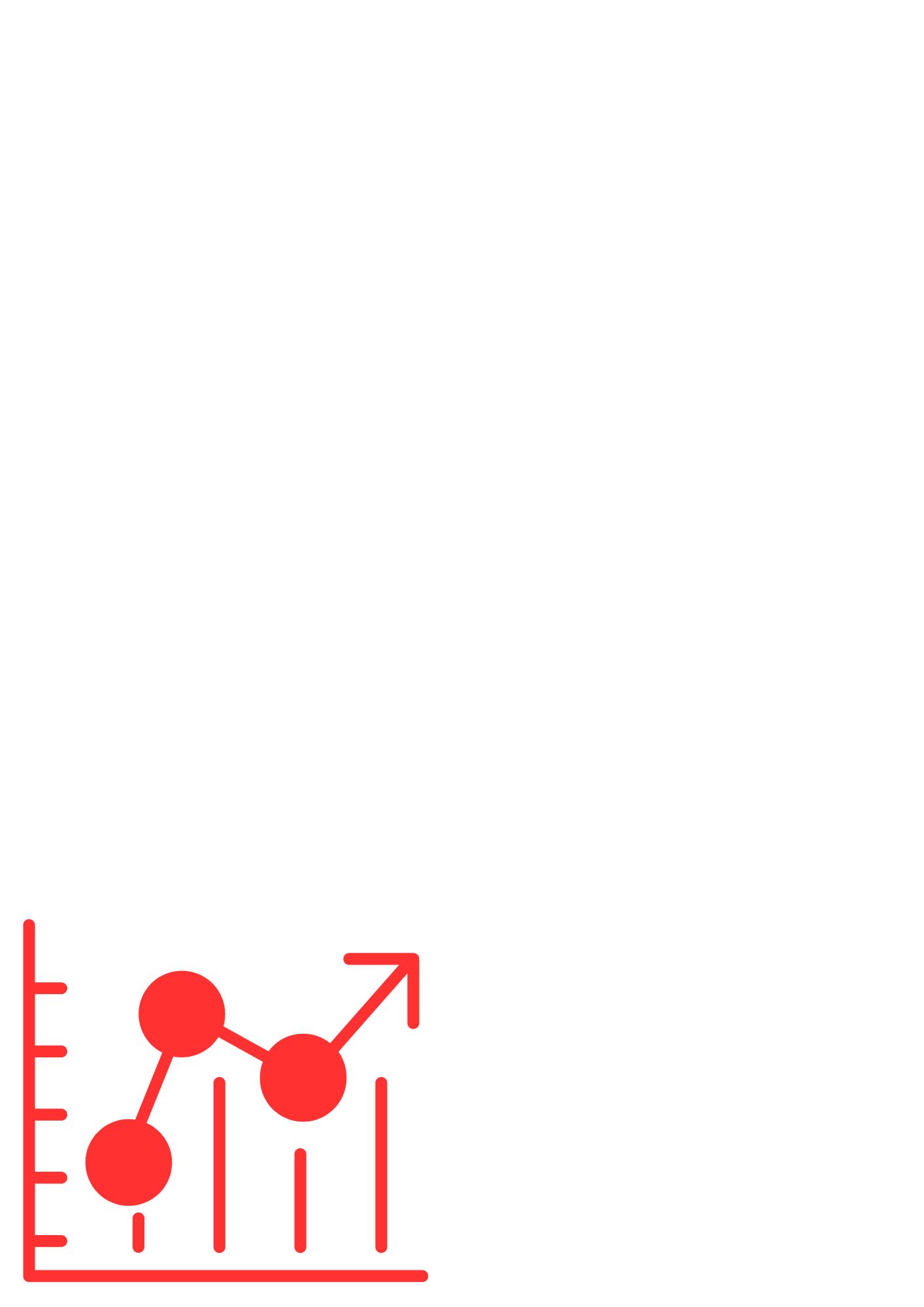 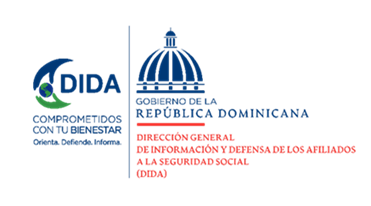 Asistencias Brindadas por Tipos de Seguros: Asistencias Brindadas por Oficinas:Gráfico 1:Servicio de Defensoría Legal y Atención a Quejas y Reclamaciones:Denuncias, Quejas y Reclamaciones por Oficinas:Gráfico 2: Consultas de Asesorías Médicas:Actividades de Promoción Realizadas Sobre el SDSS:Otros Servicios Solicitados:Distribución de Asistencias Brindadas por Tipos de SegurosDistribución de Asistencias Brindadas por Tipos de SegurosDistribución de Asistencias Brindadas por Tipos de SegurosEnero 2022Enero 2022Enero 2022Tipos de SegurosCantidad%Informaciones Generales del  SDSS41,27836.67%Seguro Familiar de Salud (SFS)43,82938.94%Seguro de Vejez, Discapacidad y Sobrevivencia (SVDS)26,88323.88%Seguro de Riesgos Laborales (SRL)5640.50%Total General112,554100%Fuente: Base de datos DIDADistribución de Asistencias Brindadas por OficinasDistribución de Asistencias Brindadas por OficinasEnero 2023Enero 2023OficinasCantidadDistrito Nacional (DIDA Central)30,619Santiago 17,693La Romana 11,696San Pedro de Macorís 11,144Cap. Megacentro 6,130San Francisco de Macorís 4,096Higüey 3,935Mao3,678La Vega 3,594Barahona 3,352Puerto Plata2,874Punto GOB Sambil2,668Azua 2,093Bávaro1,996Samaná 1,974San Juan de la Maguana 1,908San Cristóbal1,872Bahoruco1,192Punto Expreso Las Américas40Total General112,554Fuente: Base de datos DIDAQuejas, Reclamaciones y Denuncias Atendidas por Tipos de SegurosQuejas, Reclamaciones y Denuncias Atendidas por Tipos de SegurosQuejas, Reclamaciones y Denuncias Atendidas por Tipos de SegurosEnero 2023Enero 2023Enero 2023Tipos de SegurosCantidad%Informaciones Generales del  SDSS1,01645.70%Seguro Familiar de Salud (SFS)77334.77%Seguro de Vejez, Discapacidad y Sobrevivencia (SVDS)43419.52%Seguro de Riesgos Laborales (SRL)00.00%Total General2,223100%Fuente: Base de datos DIDAQuejas y Reclamaciones Atendidas por OficinasQuejas y Reclamaciones Atendidas por OficinasEnero 2023Enero 2023 OficinasCantidadDistrito Nacional (DIDA Central)469Santiago467San Pedro de Macorís230La Romana169Cap. Megacentro150San Cristóbal148San Francisco de Macorís106La Vega84Punto GOB Sambil71Mao63Higüey57Puerto Plata 46Barahona41Azua38Samaná 35Bávaro28San Juan de la Maguana17Bahoruco 4Punto Expreso Las Américas0Total General2,223Fuente: Base de datos DIDAQuejas, Reclamaciones y Denuncias AtendidasQuejas, Reclamaciones y Denuncias AtendidasEnero 2023Enero 2023Informaciones  Generales del  SDSSCantidadSolicitud de asignación de NSS a mayor de edad599Corrección de datos personales en el SUIR 175Solicitud de inclusión de cedula en la base de datos del SDSS de menor a mayor de edad173Corrección de datos personales en el SUIR a menor de edad30Otras causas de quejas y reclamaciones menos frecuentes. 15Solicitud de inclusión de cedula en la base de datos del SDSS 7Solicitud de baja en el SUIR por figurar en nómina de su ex empleador6Solicitud de asignación de NSS a menor de Edad5Solicitud de baja en el SUIR4Solicitud de constancia de inscripción ante el SDSS por ser extranjero2Sub-Total1,016Seguro Familiar de Salud (SFS)Solicitud de Carta de no Cobertura en el PDSS en medicamentos ambulatorios 273Solicitud de Carta de no Cobertura en el PDSS en medicamentos de Alto Costo110Afiliación de manera irregular a una ARS105Otras causas de quejas y reclamaciones menos frecuentes. 71Cambio de ARS por más de 6 meses sin cotizar al SDSS55Solicitud de Carta de no Cobertura en el PDSS de procedimientos33Solicitud de Carta de no Cobertura en el PDSS en medios diagnósticos e imágenes12Retraso en el pago del subsidio por  lactancia10Retraso en el  pago del subsidio por enfermedad no profesional 10Denegación de Cobertura del Catálogo de Procedimientos5Trámite de asesoría legal sobre Seguro Familiar de Salud por limite y/o gradualidad de cobertura5Traspaso realizado de manera irregular a una ARS4Denegación de reembolso por gastos médicos 3Trámite de asesoría legal sobre Seguro Familiar de Salud3Sub-Total699Quejas,  Reclamaciones y Denuncias AtendidasQuejas,  Reclamaciones y Denuncias AtendidasEnero 2023Enero 2023Seguro de Vejez, Discapacidad y Sobrevivencia (SVDS)Solicitud de Pensión solidaria por Vejez320Solicitud de Traspaso de CCI a Reparto74Denegación de traspaso de CCI a Reparto por falta de requisitos legales49Tardanza en entrega de la  Pensión por vejez 27Denegación de Pensión solidaria por Vejez11Otras causas de quejas y reclamaciones menos frecuentes. 6Solicitud de pensión solidaria6Solicitud de pensión solidaria por Discapacidad5Solicitud de traspaso de Reparto a CCI4Denegación de devolución de aportes por falta de requisitos legales3Traspaso realizado de manera irregular 2Tramite de asesoría legal sobre SVDS respecto a traspaso de CCI a Reparto1Sub-Total508Seguro de Riesgos Laborales  (SRL)Sub-Total0Total General2,223Fuente: Base de datos DIDAConsultas de Asesorías Médicas Ofrecidas Consultas de Asesorías Médicas Ofrecidas Consultas de Asesorías Médicas Ofrecidas Consultas de Asesorías Médicas Ofrecidas Consultas de Asesorías Médicas Ofrecidas Consultas de Asesorías Médicas Ofrecidas Consultas de Asesorías Médicas Ofrecidas Consultas de Asesorías Médicas Ofrecidas Consultas de Asesorías Médicas Ofrecidas Consultas de Asesorías Médicas Ofrecidas Consultas de Asesorías Médicas Ofrecidas Consultas de Asesorías Médicas Ofrecidas Enero-2023Enero-2023Enero-2023Enero-2023Enero-2023Enero-2023Enero-2023Enero-2023Enero-2023Enero-2023Enero-2023Enero-2023 RegímenesProcedimientosProcedimientos Estudios Diagnósticos Estudios DiagnósticosMedicamentosMedicamentosMaterial GastableMaterial GastableTotalTotal    Cob.  S.Cob.Cob.  S.Cob.Cob.S. Cob.Cob.S. Cob.Cob.S. Cob.Total GeneralContributivo106702021108192537239320559Subsidiado71259271120439137176Total General113822530135304541278457735Actividades  de Promoción Actividades  de Promoción Enero 2023Enero 2023Actividades RealizadasCantidadActividades RealizadasCantidadCharlas Realizadas Sobre el Sistema Dominicano de Seguridad Social 6Talleres Impartidos0Encuentros y Reuniones de Promoción con Encargados de Recursos Humanos de Empresas Públicas y Privadas 11Conversatorios de Orientación Dirigidos a Grupos  Organizados y Estudiosos del SDSS4Operativos de Orientación y Defensoría en Centros de Salud y Centros de Trabajos1Total General22Fuente: Base de datos DIDADescripción Cantidad Consultas Legales Brindadas a Afiliados y Empresas18Certificaciones de Aportes Tramitadas a la TSS y Entregadas a los Afiliados. 753Certificaciones de Aportes Entregadas a los Afiliados Según Convenio Con España 0Cartas de No Cobertura Entregadas  a los Afiliados425Históricos de Descuentos Solicitados a la TSS y Entregados a los Afiliados. 5,337Fuente: Base de datos DIDAXiomara de Coo.Directora de Planificación y Desarrollo